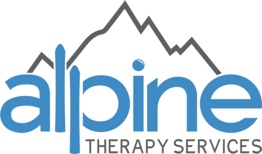 485A 485 by definition is “ Home Health Care Agency to serve as a plan of care and certification or recertification in case the physician assumes oversight of patient care” A 485 consists of the SOC medications, functional status, evaluation verbiage, goals and frequency noted at SOC, as well as the evaluation findings for all disciplines involved. This is why it is imperative that all evaluations are completed within the 5 day window, in order to complete the 485 per the rules and regulations for home health!!!!!The overseeing physician will sign and return the 485 in agreement with the POC. 